Администрация учреждения «Музей «Замковый комплекс «Мир» направляет информацию по мероприятиям, реализованным в 4 квартале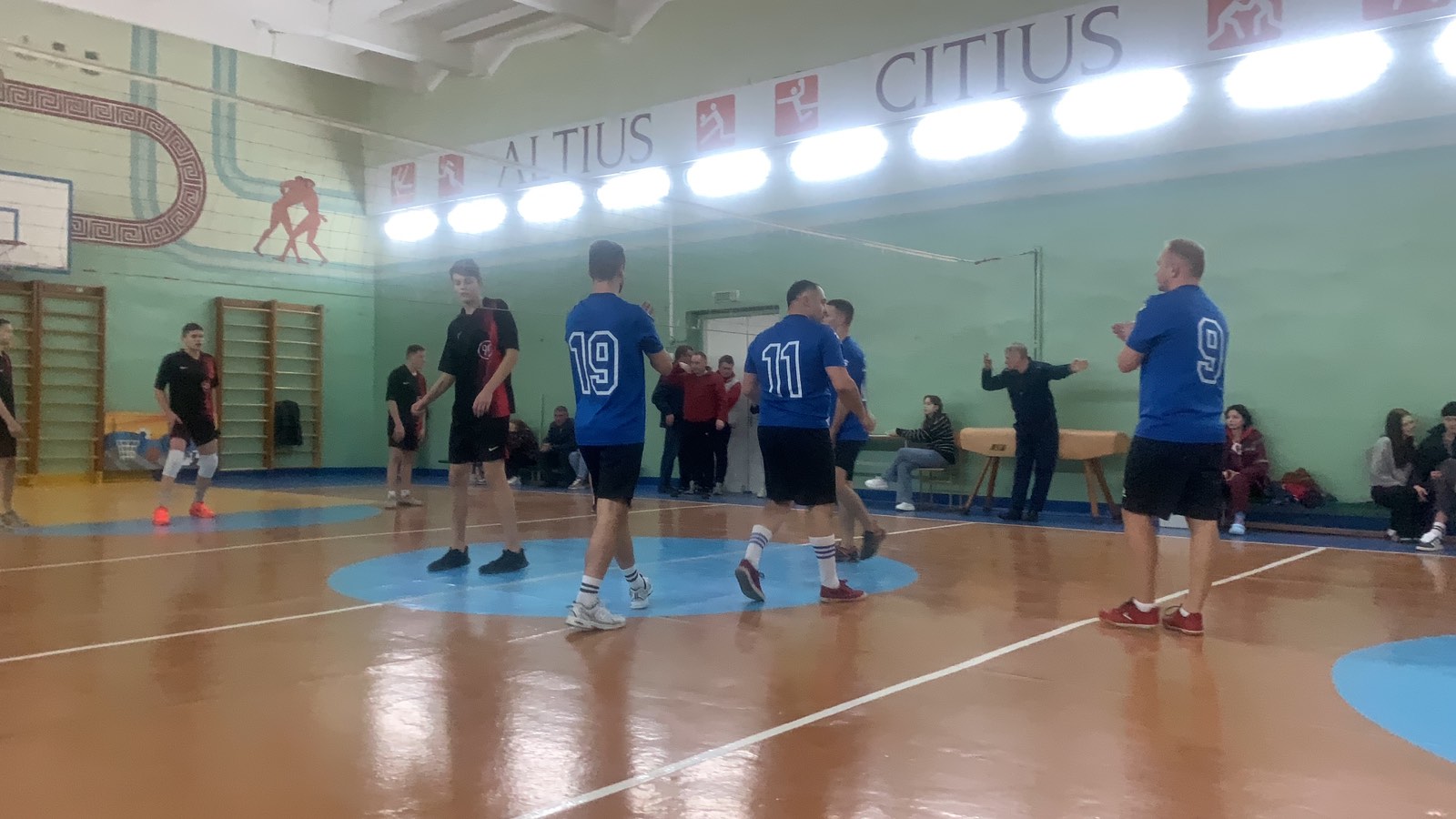 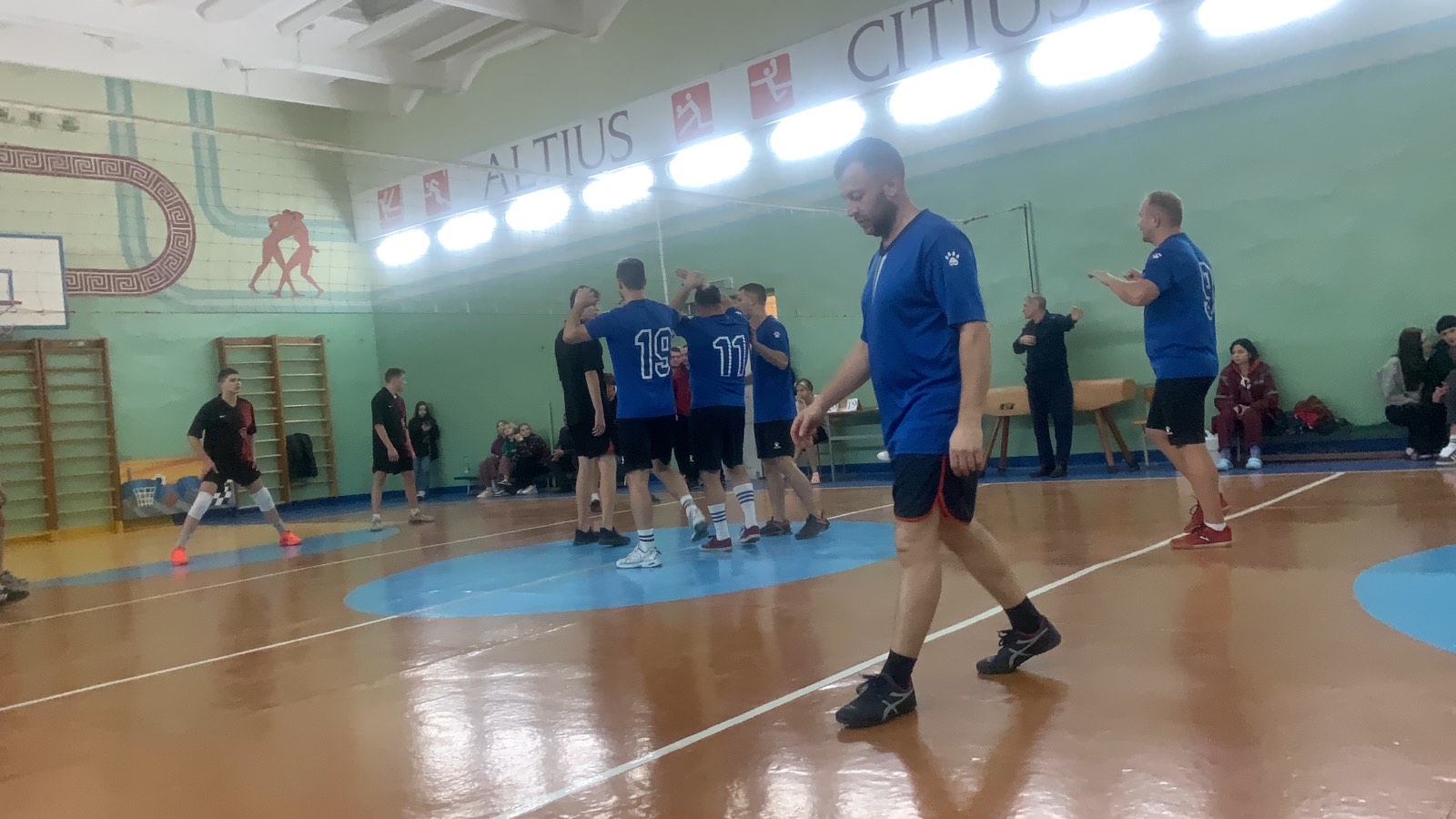 2023 года в рамках п]2023 года в рамках п]проекта «Здоровые города и поселки»:проекта «Здоровые города и поселки»:№п/пДатаНазвание мероприятияКоличествоучастников1.15-16 ноября 2023 г.Участие команды учреждения «Музей «Замковый комплекс «Мир» в районной спартакиаде по волейболу62.ноябрь-декабрь 2023 г.Премирование работников учреждения «Музей «Замковый комплекс «Мир» за отсутствие вредной привычки - курение110